ПРЕСС-РЕЛИЗ08.07.2022Курская АЭС: лучшие практики строительства АЭС готовы к тиражированию Курская АЭС поделилась опытом строительства станции замещения с применением инструментов производственной системы Росатома (ПСР).Использование бережливых технологий и системы непрерывного совершенствования лежит в основе сооружения Курской АЭС-2. Один из образцов эффективных решений — строительство башенной испарительной градирни первого энергоблока. Благодаря применению принципов бережливого производства специалисты сократили сроки устройства одного яруса с 15 до 3 дней.Эти и другие успехи строительной площадки Курской АЭС-2 изучили участники первой установочной встречи Цехового клуба заказчиков строительных объектов. Эта новая структура появилась по инициативе Генерального директора АО «Концерн Росэнергоатом» Андрея Петрова. Ее главная цель — создать платформу для обмена опытом, тиражирования лучших образцов эффективных решений, чтобы максимально оптимизировать процессы строительства объектов атомной промышленности и исключить потери.«Росатом ведет строительство на многих площадках, в том числе и зарубежных. Трудности при строительстве, как правило, у всех схожи. Цеховой клуб заказчиков призван решать возникающие вопросы системно, применяя лучшие практики строительства в контуре Росатома», — приветствуя участников клуба, отметил Генеральный директор АО «Концерн Росэнергоатом» Андрей Петров.«Строительная площадка Курской АЭС-2 — плацдарм эффективных решений.  Готовы делиться опытом. Причем в эту работу вовлечены не только мы, но и подрядчики, — отметил директор Курской АЭС Алекcандр Увакин. — Наш генеральный застройщик — Инжиниринговая компания «Атомстройэкспорт» — организовал учебный ПСР-центр, где на основании лицензии на оказание образовательной деятельности ведет обучение специалистов-подрядчиков. И они быстро подхватывают принципы бережливого производства, применяя инструменты ПСР на рабочих местах».Итогом первой встречи стало определение регламента работы клуба и создание внутрикорпоративного канала для ежедневного общения. Также всем участникам рекомендовано изучить предложения по улучшениям Курской АЭС-2 и при их актуальности внедрить на своих площадках.Управление информации и общественных связей Курской АЭС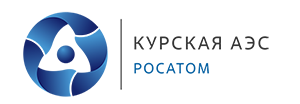 